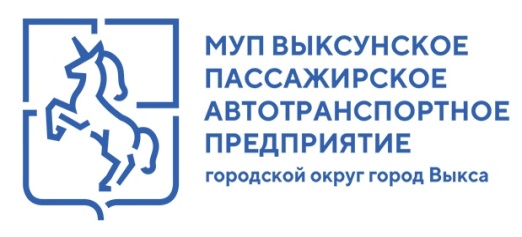 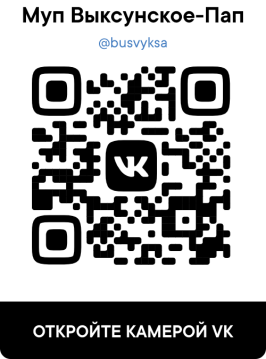 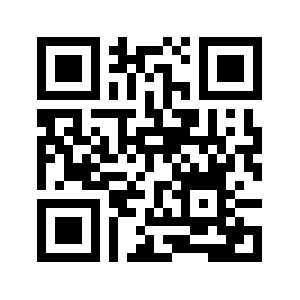  			     ТЕЛЕФОН ГОРЯЧЕЙ ЛИНИИ        		                          с 7:00 до 18:00, пн. - пт. 		             			              + 7 83177 32390 		                 		                    ДИСПЕТЧЕР + 7 83177 31068		МАРШРУТ № 2 «ул. Запрудная – Бл. Чёрная» (заводской)Маршрут движения: ул. Запрудная – Парк «Лебединый рай» – Комсомольская пл. – Автовокзал – Молотово –– ФОК «Баташев-Арена» – Бл. Чёрная		МАРШРУТ № 2 «ул. Запрудная – Бл. Чёрная» (заводской)Маршрут движения: ул. Запрудная – Парк «Лебединый рай» – Комсомольская пл. – Автовокзал – Молотово –– ФОК «Баташев-Арена» – Бл. Чёрная5:45 (КПЦ, шк. №4, до Стан 5000, без заезда на ФОК «Бат.-Арена»), 5:52 (ул. Попова, КПЦ, Стан 5000), 6:57 (ул. Попова, КПЦ в 7:24, Стан 5000 в 7:34, без заезда на ФОК «Бат.-Арена»), 7:30, 17:45 (КПЦ, Стан 5000, без заезда на ФОК «Бат.-Арена»), 18:00 (КПЦ, до Стан 5000), 18:45 (Стан 5000 в 19:15), 19:405:50 (Стан 5000, КПЦ), 6:25 (от Стан 5000, ФОК «Бат.-Арена в 6:33), 6:45, 7:15 (КПЦ в 7:30), 7:19 (Стан 5000 в 7:26, шк. №4, КПЦ в 7:41, ул. Попова), 8:15, 18:05 (Стан 5000, КПЦ, ул. Попова), 18:32 (Стан 5000), 18:51 (от Стан 5000, ул. Попова, до Ризадеевского), 19:25 (Стан 5000 в 19:32, КПЦ в 19:43), 19:45 (ул. Попова), 20:15. МАРШРУТ № 3 «п. Ризадеевский – с. Мотмос»Маршрут движения: п. Ризадеевский – ул. Спартака – Хр. Рожд. церковь – Парк «Лебединый рай» – Арт-Овраг –– Литературная пл. – Лебединка – Гор. газ – с. Мотмос МАРШРУТ № 3 «п. Ризадеевский – с. Мотмос»Маршрут движения: п. Ризадеевский – ул. Спартака – Хр. Рожд. церковь – Парк «Лебединый рай» – Арт-Овраг –– Литературная пл. – Лебединка – Гор. газ – с. МотмосП. Ризадеевский – с. МотмосС. Мотмос - п. Ризадеевский5:40 ( заезд в мкр. Жуковского, ЛПК, ТЭСЦ-1, до ТЭСЦ-4), 6:50 (ЛПК, ТЭСЦ-1, до ТЭСЦ-4), 8.0015:05, 15:50, 17:50 (ЛПК, ТЭСЦ-1, до ТЭСЦ-4), 18:50 (ЛПК, ТЭСЦ-1, до ТЭСЦ-4).6:13 (в направл. из города, ЛПК в 6:18, ТЭСЦ-1 в 6:24, ТЭСЦ-4 в 6:30), 7:21 (в направл. из города, ЛПК в 7:26, ТЭСЦ-1 в 7:32, ТЭСЦ-4 в 7:38), 8.35,15:40 (15.50 с тэсц 1 ч/з тэсц 4), 16:25 (16.35 с тэсц 1 ч/з тэсц 4), 18:19 (в направл. из города, ЛПК в 18:24, ТЭСЦ-1 в 18:30, ТЭСЦ-4 в 18:36), 19:21 (в направл. из города, ЛПК в 19:26, ТЭСЦ-1 в 19:32, ТЭСЦ-4 в 19:38).МАРШРУТ № 4 «ул. Запрудная – мкр. Жуковского – Лесозавод»Маршрут движения: ул. Запрудная – мкр. Жуковского – Парк «Лебединый рай» – Комсомольская пл. – – Лебединка – Литературная пл. – ЛесозаводМАРШРУТ № 4 «ул. Запрудная – мкр. Жуковского – Лесозавод»Маршрут движения: ул. Запрудная – мкр. Жуковского – Парк «Лебединый рай» – Комсомольская пл. – – Лебединка – Литературная пл. – ЛесозаводУл. Запрудная – ЛесозаводЛесозавод – ул. Запрудная7.05, 7.50, 8.20, 16.05, 17:25, 19:02 (мкр. Жук-го в 19:10, ул. Пушкина, ТЭСЦ-4 в 19:25, до Лесозавода), 19.555:45 (до КПЦ), 6:05 (заезд на ТЭСЦ-4 в 6:24, ул. Пушкина, мкр. Жук-го, п. Ризадеевский, до Запрудной), 6:25 (до КПЦ), 7.15 (без заезда на Жук), 7.32(без заезда на Жук), 8.25(без заезда на Жук), 8.55(без заезда на Жук), 16.45, 18:00 (ТЭСЦ-4 в 18:21, ул. Пушкина, мкр. Жук-го, до Запрудной), 20.30МАРШРУТ № 5 «ул. Запрудная – с. Мотмос»Маршрут движения: Ул. Запрудная – мкр. Жуковского – школа № 6 – Комсомольская пл. – Гимназия № 14 – Гор. газ – с. МотмосМАРШРУТ № 5 «ул. Запрудная – с. Мотмос»Маршрут движения: Ул. Запрудная – мкр. Жуковского – школа № 6 – Комсомольская пл. – Гимназия № 14 – Гор. газ – с. МотмосУл. Запрудная – с. МотмосС. Мотмос - ул. Запрудная5:45 (мкр. Жук-го в 5:52, ТЭСЦ-4, ТЭСЦ-1, ЛПК),6:18 (от Ризадеевского, мкр. Жук-го в 6:27, заезд на ТЭСЦ-4), 7:02 (от мкр. Жук-го, ТЭСЦ-4, ТЭСЦ-1, ЛПК),7.25 (с Ризадеевского), 8.15, 16.15 (до ЛПК)17:42 (мкр. Жук-го в 17:49, ТЭСЦ-4, ТЭСЦ-1, ЛПК), 18:18 (от Ризадеевского, мкр. Жук-го в 18:27, заезд на ТЭСЦ-4), 19:02 (от мкр. Жук-го, ТЭСЦ-4, ТЭСЦ-1, ЛПК), 19.306:13 (от ТЭСЦ-4, ТЭСЦ-1 в 6:19, ЛПК в 6:27, Мотмос в 6:32, до мкр. Жук-го), 7:20 (от ТЭСЦ-4, ТЭСЦ-1 в 7:28, ЛПК в 7:34, Мотмос в 7:39),8.20,  8.55, 16.50, 18:10 (от ТЭСЦ-4, ТЭСЦ-1 в 18:16, ЛПК в 18:24, Мотмос в 18:29, до мкр. Жук-го), 19:00 (заезд на ТЭСЦ-4 в 19:12, до мкр. Жук-го), 19:20 (от ТЭСЦ-4, ТЭСЦ-1 в 19:28, ЛПК в 19:34, Мотмос в 19:39)МАРШРУТ № 6 «мкр. Жуковского – ТЭСЦ № 4» (заводской)Маршрут движения: мкр. Жуковского – школа № 6 – ул. Пушкина – ТЭСЦ № 4МАРШРУТ № 6 «мкр. Жуковского – ТЭСЦ № 4» (заводской)Маршрут движения: мкр. Жуковского – школа № 6 – ул. Пушкина – ТЭСЦ № 4Мкр. Жуковского – ТЭСЦ № 4ТЭСЦ № 4 – мкр. Жуковского5:47, 6:00 (от Запрудной; мкр. Жук-го в 6:07), 6.327:00 (от Запрудной; мкр. Жук-го в 7:07), 17:50 (от Запрудной; мкр. Жук-го в 17:57), 18:03 (от Запрудной; мкр. Жук-го в 18:10).6:37, 7:12, 7:23 (до Запрудной), 7:45, 16.00, 19:23 (до Запрудной), 19:36.МАРШРУТ № 8 «ул. Запрудная – Литературная пл. – Бл. Чёрная»Маршрут движения: ул. Запрудная – ул. Попова – мкр. Жуковского – школа № 6 – Арт-Овраг – Литературная пл. – – Лебединка – Автовокзал – Молотово – ФОК «Баташев-Арена» – Бл. ЧёрнаяМАРШРУТ № 8 «ул. Запрудная – Литературная пл. – Бл. Чёрная»Маршрут движения: ул. Запрудная – ул. Попова – мкр. Жуковского – школа № 6 – Арт-Овраг – Литературная пл. – – Лебединка – Автовокзал – Молотово – ФОК «Баташев-Арена» – Бл. ЧёрнаяУл. Запрудная – Бл. ЧёрнаяБл. Чёрная – ул. Запрудная6:24, 7:28, 8.20, 16.35, 18:08 (КПЦ), 18:45 (КПЦ в 19:22, Стан 5000 в 19:34).7:46 (Стан 5000 в 7:53), 8:35, 9.20, 17.45МАРШРУТ № 9 «ул. Запрудная – ул. Тюрина – ФОК «Баташев-Арена»»Маршрут движения: ул. Запрудная – мкр. Жуковского – школа № 6 – Комсомольская пл. – Автовокзал –– Молотово – ул. Тюрина – ФОК «Баташев-Арена»МАРШРУТ № 9 «ул. Запрудная – ул. Тюрина – ФОК «Баташев-Арена»»Маршрут движения: ул. Запрудная – мкр. Жуковского – школа № 6 – Комсомольская пл. – Автовокзал –– Молотово – ул. Тюрина – ФОК «Баташев-Арена»Ул. Запрудная – ФОК «Баташев-Арена»ФОК «Баташев-Арена» – ул. Запрудная5:35 (от мкр. Жук-го, заезд на КПЦ), 6:00 (от мкр. Жук-го, до АБК КПЦ), 6:05 (заезд на КПЦ), 6:37, 6:58 (от мкр. Жук-го, до АБК КПЦ), 7:17 (от мкр. Жук-го), 8:00 (от мкр. Жук-го), 8.3015:05, 16:10, 17:56 (до АБК КПЦ), 18:30, 19:20 6:12, 6:47 (до мкр. Жук-го), 7:16 (до мкр. Жук-го), 7:28 (от АБК КПЦ), 7:53, 9.10, 15:45 (с АБК), 16:50, 19.07,19:30 (от АБК КПЦ, до мкр. Жук-го), 20:00 (до мкр. Жук-го)МАРШРУТ № 10 «мкр. Жуковского – Стан 5000» (заводской)Маршрут движения: мкр. Жуковского – школа № 6 – Арт-Овраг – Литературная пл. – ул. Ленина – – Молотово – пер. Садовый – Стан 5000МАРШРУТ № 10 «мкр. Жуковского – Стан 5000» (заводской)Маршрут движения: мкр. Жуковского – школа № 6 – Арт-Овраг – Литературная пл. – ул. Ленина – – Молотово – пер. Садовый – Стан 5000Мкр. Жуковского – Стан 5000Стан 5000 – мкр. Жуковского5:50 (АБК КПЦ, АБК ТЭСЦ-3, до АБК Стан 5000),
17:55 (АБК КПЦ, АБК ТЭСЦ-3, до АБК Стан 5000).7:20 (от АБК Стан 5000, АБК ТЭСЦ-3 в 7:25, АБК КПЦ в 7:30), 15.50 (от АБК Стан 5000)19:20 (от АБК Стан 5000, АБК ТЭСЦ-3 в 19:25, АБК КПЦ в 19:30).МАРШРУТ № 12 «ул. Запрудная – с. Борковка»Маршрут движения: ул. Запрудная – мкр. Жуковского – школа № 6 – Комсомольская пл. – Лебединка – ул. Ленина – с. БорковкаМАРШРУТ № 12 «ул. Запрудная – с. Борковка»Маршрут движения: ул. Запрудная – мкр. Жуковского – школа № 6 – Комсомольская пл. – Лебединка – ул. Ленина – с. БорковкаУл. Запрудная – с. БорковкаС. Борковка – ул. Запрудная6:20 (от мкр. Жук-го), 6:55 (от мкр. Жук-го), 7:45 (от мкр. Жук-го), 8:10, 15:40, 16:50, 17.40, 18.25, 19:30.6:15 (до мкр. Жук-го), 7:05 (до мкр. Жук-го), 7:35, 8:20, 9:00, 16:30, 17:40, 18:30 (до мкр. Жук-го), 19:15 (до мкр. Жук-го).МАРШРУТ № 18 «ул. Запрудная – ПМК»Маршрут движения: ул. Запрудная – мкр. Жуковского – школа № 6 – Комсомольская пл. – Лебединка – Литературная пл.  – ПМКМАРШРУТ № 18 «ул. Запрудная – ПМК»Маршрут движения: ул. Запрудная – мкр. Жуковского – школа № 6 – Комсомольская пл. – Лебединка – Литературная пл.  – ПМКУл. Запрудная – ПМКПМК – ул. Запрудная5:47 (от мкр. Жук-го, ул. Пушкина, ТЭСЦ-4 в 6:03, до ПМК), 7:00 (мкр. Жук-го в 7:07; ул. Пушкина, ТЭСЦ-4 в 7:25, до ПМК), 8:00, 16.30, 17.15, 17:50 (мкр. Жук-го в 17:57; ул. Пушкина, ТЭСЦ-4 в 18:13, до ПМК), 18:10,  18:40 (ул. М. Горького), 19:25 (ул. М. Горького)6:21 (ТЭСЦ-4 в 6:37, ул. Пушкина, до мкр. Жук-го), 7:20, 8:00, 8:40, 17.10, 17:50 (до ТЭСЦ-4), 18.38, 19:05 (до ТЭСЦ-4), 19:20 (ТЭСЦ-4 в 19:36, ул. Пушкина, до мкр. Жук-го), 20:07ТЭСЦ № 4 – ПМК: 7:25, 19:25.6:21 (ТЭСЦ-4 в 6:37, ул. Пушкина, до мкр. Жук-го), 7:20, 8:00, 8:40, 17.10, 17:50 (до ТЭСЦ-4), 18.38, 19:05 (до ТЭСЦ-4), 19:20 (ТЭСЦ-4 в 19:36, ул. Пушкина, до мкр. Жук-го), 20:07